Автор: Алтынаманова Даяна Радиковна, студентка 1 курса Мурманского арктического государственного университета, Россия, г. МурманскСценарий выступления агитационной бригады «Мы за ЗОЖ» (В агитбригаде 7 человек, под музыкальную заставку, ребята выходят и встают на середину сцены)Командир:Вас приветствует - 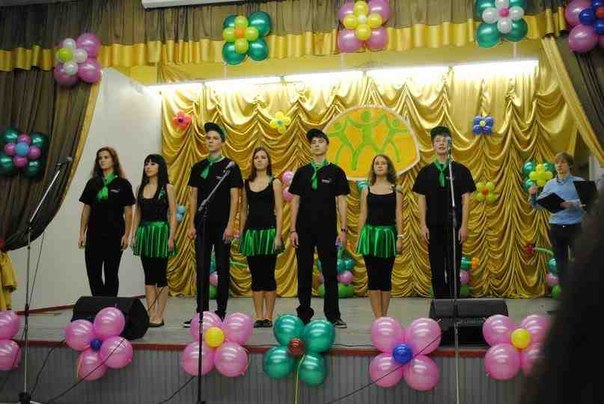 Хором:агитбригада школы № 19!Командир:Наше кредо- Хором:быть с победой!Командир:И девиз Хором: «Быть нужным, верным.Командир:В деле правом,Хором: самым первым!Командир:Быть за здоровый… Хором:образ жизни!Командир: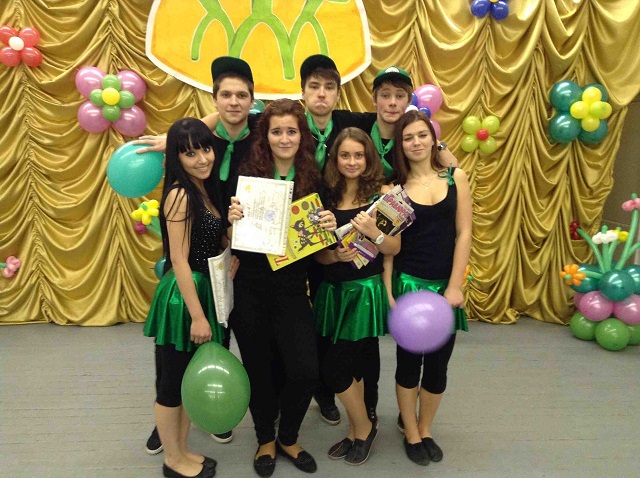 И служить…Хором:своей отчизне!»Командир:Людям радость… Хором:приносить! Командир:Позитивным, Хором:добрым быть!1.И пришли мы к вам сюда,Для того что б показать,Что живём мы для труда,Но и любим отдыхать.2.И не просто любим,А можем и умеем!Растительность не губим,А холим и лелеем!3.Здоровый образ жизни, так что это такое?И знаете ли точно, как нам здоровым стать?Ведь это дело скажем уж не очень-то простое,И нужно многое для этого нам знать!4.Питание здоровое, здоровая пробежка,Здоровый взгляд на вещи, всё это тоже есть.И в трудную минуту моральная поддержка,И ум, и совесть ваша, а так же ваша честь.Песня (на мотив «Замечательный сосед»):В нашей школе постоянно,Пропаганду мы ведём.И поверьте, неустанно,Всем советы мы даём.За здоровый образ жизни,И за солнце, и за ми!Не ленись, вставай на лыжи,Прокатай их все до дыр!Папапапапапапап5.Здоровый образ жизни, все думают так просто.«Нет, всем привычкам вредным!» -  сказал ты громко вслух,Но знайте, дело вовсе не в этом, уж поверьте,Ведь  в каждом теле должен здоровый править дух.6.А это значит, надо во всем вам быть примером,И качеств человеческих утратить вам нельзя.Прийти на помощь людям спешите самым первым,Вас окружают в мире не только ведь друзья.7.Ведите пропаганду  за то, что людям ценно.Умейте развлекаться, умейте верным быть.И чтите то, что вечно, что в памяти нетленно!Запомните, что надо достойно жизнь прожить.3.«Здоровый образ жизни» - как много в этой фразе,Так много, что всего вам сейчас не рассказать,Но выход  есть, ребята, мы все здесь вместе, разом,Спортивные  движенья хотим вам показать!Танец ( рок-н-рол)4.Мы выбираем здоровое детство.Цените жизнь, словно ваше наследство.Мы выбираем здоровье  нации,Чтобы блеснуть красотой и грацией.Нам интересна учеба в школе,Спорт, физкультура без «Кока-колы».5.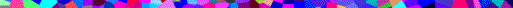 Мы – оптимисты, мы с песней по жизни! 1.Мы – патриоты, верны мы Отчизне!2.Мы северяне, как сталь закалялись!6.За правду , за дело мы стойко сражались!7.Мы выбираем здоровое детство,Цените жизнь-это ваше наследств!.Песня финальная (на мотив песни Мама-Мария)Когда рождаешься ты в этот мир,Перед тобой открыты все пути,Живи же так, что б миру не вредить,Своё здоровье надо сохранить.Неси добро, в твоих же всё руках,Вот ты окреп и твёрдо на ногахУже стоишь, теперь осталась малость,Сберечь от зла всё то, что нам досталосьДа-да-да Мы – агитбригада!Нам-нам-нам больше всех надо!Мы-мы-мы мы несём благое!ЗОЖ-ЗОЖ-ЗОЖ знаем что такое!Здоровый образ – здоровое питанье,И здравый смысл, и здравое сознанье.И помощь ближним, милосердье тоже,Всегда везде и всем во всём поможем.В агитбригаде мы второй уж год,И каждый в школе нас уж узнаёт,Но это не конец, а лишь начало-Все знайте, время ЗОЖ уже настало!Да-да-да Мы – агитбригада!Нам-нам-нам больше всех надо!Мы-мы-мы мы несём благое!ЗОЖ-ЗОЖ-ЗОЖ знаем что такое!Хором«Делай свой выбор сам!»А мы выбираем жизнь!